О назначении публичных слушанийВ соответствии со статьей 28 Федерального закона от 06 октября 2003 года № 131-ФЗ «Об общих принципах организации местного самоуправления в Российской Федерации», статьями 5.1., 8, 41 - 46 Градостроительного кодекса Российской Федерации, статьей 23 Устава Новоалександровского городского округа Ставропольского края, принятым решением Совета депутатов Новоалександровского городского округа Ставропольского края от 10 ноября 2017 года № 7/56, решением Совета депутатов Новоалександровского городского округа Ставропольского края первого созыва от 22 сентября 2017 года № 1/12 «Об утверждении Положения о порядке организации и проведения публичных слушаний в Новоалександровском городском округе Ставропольского края»ПОСТАНОВЛЯЮ:1. Провести публичные слушания 15 августа 2019 года в 11 часов 00 минут в зале заседаний администрации Новоалександровского городского округа Ставропольского края, расположенного по адресу: г. Новоалександровск, ул. Гагарина, 313 по вопросу подготовки документации по планировке территории (проект планировки территории и проект межевания территории) в целях реконструкции линейного объекта:1.1. «Реконструкция автомобильной дороги «станица Григорополисская – совхоз Темижбекский» (ПК14+450-ПК17+450).2. Создать комиссию по подготовке и проведению публичных слушаний, по вопросу подготовки документации по планировке территории (проект планировки территории и проект межевания территории), в составе согласно приложению.3. Отделу архитектуры и градостроительства администрации Новоалександровского городского округа Ставропольского края:3.1. Опубликовать оповещение о начале публичных слушаний.3.2. Разместить проект, подлежащий рассмотрению на публичных слушаниях на официальном портале Новоалександровского городского округа Ставропольского края в информационно – телекоммуникационной сети «Интернет».3.3. Провести экспозицию проекта, подлежащего рассмотрению на публичных слушаниях по адресу: г. Новоалександровск, ул. Гагарина, 315 (здание отдела архитектуры и градостроительства администрации Новоалександровского городского округа Ставропольского края), кабинет № 11.4. Жители Новоалександровского городского округа Ставропольского края, обладающие активным избирательным правом, вправе участвовать в публичных слушаниях в целях обсуждения вопроса подготовки документации по планировке территории (проект планировки территории и проект межевания территории) путем подачи в письменной форме замечаний и предложений.5. Замечания и предложения по вынесенным на публичные слушания вопросам могут быть представлены в письменной форме до 12 августа 2019 года включительно по адресу: г. Новоалександровск, ул. Гагарина, 315 (здание отдела архитектуры и градостроительства администрации Новоалександровского городского округа Ставропольского края), кабинет № 11.6. Настоящее постановление вступает в силу со дня подписания и подлежит опубликованию в газете «Новоалександровский вестник» и размещению на официальном портале Новоалександровского городского округа Ставропольского края в информационно – телекоммуникационной сети «Интернет».Глава Новоалександровскогогородского округаСтавропольского края                                                               С.Ф. СагалаевПриложение к постановлению ГлавыНовоалександровского городского округа Ставропольского краяот 17 июля 2019 г. № 5СОСТАВкомиссии по проведению публичных слушаний по вопросу подготовки документации по планировке территории (проект планировки территории и проект межевания территории) в целях реконструкции линейного объекта: «Реконструкция автомобильной дороги «станица Григорополисская – совхоз Темижбекский» (ПК14+450-ПК17+450).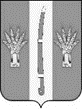 ГЛАВА НОВОАЛЕКСАНДРОВСКОГО ГОРОДСКОГО ОКРУГА СТАВРОПОЛЬСКОГО КРАЯГЛАВА НОВОАЛЕКСАНДРОВСКОГО ГОРОДСКОГО ОКРУГА СТАВРОПОЛЬСКОГО КРАЯГЛАВА НОВОАЛЕКСАНДРОВСКОГО ГОРОДСКОГО ОКРУГА СТАВРОПОЛЬСКОГО КРАЯПОСТАНОВЛЕНИЕ17 июля 2019 г.г. Новоалександровск№ 5Картишко Игорь Владимировичзаместитель главы администрации-начальник территориального отдела города Новоалександровска администрации Новоалександровского городского округа Ставропольского края, председатель комиссииКолтунов Эдуард Александровичначальник отдела архитектуры и градостроительства-главный архитектор администрации Новоалександровского городского округа Ставропольского края, заместитель председателя комиссииВоробцова Елена Александровнаведущий специалист отдела архитектуры и градостроительства администрации Новоалександровского городского округа Ставропольского края, секретарь комиссииЧлены комиссии:Голубцова Наталья Михайловнаначальник управления имущественных отношений администрации Новоалександровского городского округа Ставропольского краяСавельев Евгений Александровичначальник отдела дорожного хозяйства и капитального строительства администрации Новоалександровского городского округа Ставропольского края